Муниципальное образование  «Полевское сельское поселение»Октябрьского муниципального районаЕврейской автономной области  АДМИНИСТРАЦИЯ  СЕЛЬСКОГО ПОСЕЛЕНИЯПОСТАНОВЛЕНИЕ19.05.2021				                                                                          № 28с. ПолевоеОб утверждении административного регламента исполнения муниципальной функции «Осуществление муниципального контроля (надзора) за использованием и охраной недр при добыче общераспространенных полезных ископаемых, а также при строительстве подземных сооружений, не связанных с добычей полезных ископаемых, на территории муниципального образования "Полевское сельское поселение" Октябрьского муниципального района Еврейской автономной области»На основании Закона Российской Федерации от 21.02.1992 № 2395-1 «О недрах», Федерального закона от 06.10.2003 №131-ФЗ «Об общих принципах организации местного самоуправления в Российской Федерации», Федерального закона от 26.12.2008 № 294-ФЗ «О защите прав юридических лиц и индивидуальных предпринимателей при осуществлении государственного контроля (надзора) и муниципального контроля» и в соответствии с Уставом муниципального образования «Полевское сельское поселение» Октябрьского муниципального района Еврейской автономной области, администрация сельского поселенияПОСТАНОВЛЯЕТ:1. Утвердить прилагаемый административный регламент исполнения муниципальной функции «Осуществление муниципального контроля за использованием и охраной недр при добыче общераспространенных полезных ископаемых, а также при строительстве подземных сооружений, не связанных с добычей полезных ископаемых, на территории муниципального образования "Полевское сельское поселение" Октябрьского муниципального района Еврейской автономной области»Контроль за исполнением настоящего постановления оставляю за собой.Опубликовать настоящее постановление в средствах массовой информации.Настоящее постановление вступает в силу после дня его официального опубликования. И.о. главы администрации сельского поселения                                                                        С.В. ТетюковаУТВЕРЖДЕНпостановлением администрации сельского поселенияот  19.05.2021  №  28Административный регламентисполнения муниципальной функции «Осуществление муниципального контроля (надзора) за использованием и охраной недр при добыче общераспространенных полезных ископаемых, а также при строительстве подземных сооружений, не связанных с добычей полезных ископаемых, на территории муниципального образования "Полевское сельское поселение" Октябрьского муниципального района Еврейской автономной области»1. Общие положенияНаименование муниципальной функции Административный регламент исполнения муниципальной функции «Осуществление муниципального контроля (надзора) за использованием и охраной недр при добыче общераспространенных полезных ископаемых, а также при строительстве подземных сооружений, не связанных с добычей полезных ископаемых, на территории муниципального образования "Полевское сельское поселение" Октябрьского муниципального района Еврейской автономной области» (далее – административный регламент) разработан в целях повышения качества исполнения муниципальной функции при осуществлении муниципального контроля (надзора) за использованием и охраной недр при добыче общераспространенных полезных ископаемых, а также при строительстве подземных сооружений, не связанных с добычей полезных ископаемых и определения сроков и последовательности действий (административных процедур) при осуществлении муниципального контроля (надзора).1.2. Наименование органа, осуществляющего муниципальный контроль (надзор)Муниципальный контроль (надзор) осуществляет администрация Полевского сельского поселения Октябрьского муниципального района Еврейской автономной области (далее – Администрация, орган муниципального контроля) .При осуществлении муниципального контроля (надзора) орган муниципального контроля взаимодействует:- с органами прокуратуры по вопросам подготовки ежегодных планов проведения плановых проверок юридических лиц, рассмотрения предложений о проведении совместных плановых проверок, согласования внеплановых выездных проверок в соответствии с Федеральным законом от 26.12.2008 N 294-ФЗ "О защите прав юридических лиц и индивидуальных предпринимателей при осуществлении государственного контроля (надзора) и муниципального контроля" (далее - Закон № 294-ФЗ, Федеральный закон от 26.12.2008 № 294-ФЗ);- с органами исполнительной государственной власти Еврейской автономной области, осуществляющими региональный государственный контроль (надзор), путем проведения совместных плановых и (или) внеплановых проверок;- с органом, должностные лица которого уполномочены в соответствии с Кодексом Российской Федерации об административных правонарушениях составлять протоколы об административных правонарушениях в области использования и охраны недр при добыче общераспространенных полезных ископаемых, а также при строительстве подземных сооружений, не связанных с добычей полезных ископаемых, для решения вопросов о возбуждении дел об административных правонарушениях.1.3. Перечень нормативных правовых актов, регулирующих осуществление муниципального контроля (надзора), с указанием их реквизитов и источников официального опубликованияПеречень нормативных правовых актов регулирующих осуществление муниципального контроля (надзора) размещен:- на официальном сайте муниципального образования «Октябрьский муниципальный район» Еврейской автономной области в сети «Интернет» полевскоепоселение79.рф; - в реестре государственных и муниципальных услуг (функций) Еврейской автономной области и на портале государственных и муниципальных услуг (функций) Еврейской автономной области (далее – портал). Адрес портала: http://gosuslugi.eao.ru.1.4. Предмет муниципального контроля (надзора)Предметом муниципального контроля является проверка соблюдения юридическими лицами и индивидуальными предпринимателями требований, установленных федеральными законами и принимаемыми в соответствии с ними иными нормативными правовыми актами Российской Федерации, законами и иными нормативными правовыми актами Еврейской автономной области (далее - обязательные требования), требований, установленных муниципальными правовыми актами, в области использования и охраны недр при добыче общераспространенных полезных ископаемых, а также при строительстве подземных сооружений, не связанных с добычей полезных ископаемых.1.5. Права и обязанности должностных лиц при осуществлении муниципального контроля (надзора)1.5.1. Должностные лица имеют право:1) получать от юридических лиц, индивидуальных предпринимателей необходимые для рассмотрения в ходе проведения проверки документы и материалы по вопросам, подлежащим проверке, а также устные и письменные объяснения уполномоченных должностных лиц органа управления, организации, иных работников органа управления или организации по вопросам, подлежащим проверке;2) запрашивать у органов государственной власти, органов местного самоуправления, пользователей недр информацию и материалы, необходимые для осуществления муниципального контроля (надзора);3) запрашивать и получать на основании мотивированных письменных запросов необходимую информацию и документы;4) обращаться в правоохранительные, контрольные и надзорные органы за оказанием содействия в предотвращении и (или) пресечении действий, препятствующих осуществлению муниципального контроля (надзора), а также в установлении лиц, виновных в нарушении законодательства в области использования и охраны недр при добыче общераспространенных полезных ископаемых, а также при строительстве подземных сооружений, не связанных с добычей полезных ископаемых;5) провести предварительную проверку поступившей информации, предусмотренной частью 2 статьи 10 Федерального закона Российской Федерации от 26.12.2008 № 294-ФЗ в порядке, установленном законодательством Российской Федерации;6) проводить проверки деятельности юридических лиц, индивидуальных предпринимателей в пределах своей компетенции;7) при проведении проверок осуществлять взаимодействие с уполномоченным исполнительным органом государственной власти, осуществляющим региональный государственный надзор за геологическим изучением, рациональным использованием и охраной недр;8) составлять на основании результатов проверок акты с указанием конкретных нарушений;9) выносить предписания, обязывающие пользователей недр устранять выявленные нарушения, устанавливать сроки устранения таких нарушений;10) обжаловать действия (бездействие), повлекшие за собой нарушение прав должностных лиц, а также препятствующие исполнению ими должностных обязанностей;11) обратиться в суд с иском о взыскании с гражданина, в том числе с юридического лица, индивидуального предпринимателя, расходов, понесенных органом муниципального контроля в связи с рассмотрением поступивших заявлений, обращений указанных лиц, если в заявлениях, обращениях были указаны заведомо ложные сведения;12) осуществлять иные права, предусмотренные Федеральным законом от 26.12.2008 № 294-ФЗ.1.5.2. Должностные лица обязаны:1) своевременно и в полной мере исполнять предоставленные в соответствии с законодательством Российской Федерации полномочия по предупреждению, выявлению и пресечению нарушений обязательных требований и требований, установленных муниципальными правовыми актами;2) соблюдать законодательство Российской Федерации, права и законные интересы юридического лица, индивидуального предпринимателя, проверка которых проводится;3) проводить проверку на основании распоряжения или приказа руководителя, заместителя руководителя органа муниципального контроля о ее проведении в соответствии с ее назначением;4) проводить проверку только во время исполнения служебных обязанностей, выездную проверку только при предъявлении служебных удостоверений, копии распоряжения или приказа руководителя, заместителя руководителя органа муниципального контроля и в случае, предусмотренном частью 5 статьи 10 Федерального закона № 294-ФЗ, копии документа о согласовании проведения проверки;5) не препятствовать руководителю, иному должностному лицу или уполномоченному представителю юридического лица, индивидуальному предпринимателю, его уполномоченному представителю присутствовать при проведении проверки и давать разъяснения по вопросам, относящимся к предмету проверки;6) предоставлять руководителю, иному должностному лицу или уполномоченному представителю юридического лица, индивидуальному предпринимателю, его уполномоченному представителю, присутствующим при проведении проверки, информацию и документы, относящиеся к предмету проверки;7) знакомить руководителя, иного должностного лица или уполномоченного представителя юридического лица, индивидуального предпринимателя, его уполномоченного представителя с результатами проверки;8) знакомить руководителя, иное должностное лицо или уполномоченного представителя юридического лица, индивидуального предпринимателя, его уполномоченного представителя с документами и (или) информацией, полученными в рамках межведомственного информационного взаимодействия;9) учитывать при определении мер, принимаемых по фактам выявленных нарушений, соответствие указанных мер тяжести нарушений, их потенциальной опасности для жизни, здоровья людей, для животных, растений, окружающей среды, объектов культурного наследия (памятников истории и культуры) народов Российской Федерации, музейных предметов и музейных коллекций, включенных в состав Музейного фонда Российской Федерации, особо ценных, в том числе уникальных, документов Архивного фонда Российской Федерации, документов, имеющих особое историческое, научное, культурное значение, входящих в состав национального библиотечного фонда, безопасности государства, для возникновения чрезвычайных ситуаций природного и техногенного характера, а также не допускать необоснованное ограничение прав и законных интересов граждан, в том числе индивидуальных предпринимателей, юридических лиц;10) доказывать обоснованность своих действий при их обжаловании юридическими лицами, индивидуальными предпринимателями в порядке, установленном законодательством Российской Федерации;11) соблюдать сроки проведения проверки, установленные Федеральным законом от 26.12.2008 №  294-ФЗ;12) не требовать от юридического лица, индивидуального предпринимателя документы и иные сведения, представление которых не предусмотрено законодательством Российской Федерации;13) перед началом проведения выездной проверки по просьбе руководителя, иного должностного лица или уполномоченного представителя юридического лица, индивидуального предпринимателя, его уполномоченного представителя ознакомить их с положениями административного регламента (при его наличии), в соответствии с которым проводится проверка;14) запрашивать и получать на безвозмездной основе, в том числе в электронной форме, в рамках межведомственного информационного взаимодействия необходимые документы и (или) информацию, включенные в перечень документов и (или) информации, запрашиваемых и получаемых в рамках межведомственного информационного взаимодействия органами муниципального контроля при организации и проведении проверок от иных государственных органов, органов местного самоуправления либо подведомственных государственным органам или органам местного самоуправления организаций, в распоряжении которых находятся эти документы и (или) информация, утвержденного распоряжением Правительства Российской Федерации от 19.04.2016 № 724-р;15) осуществлять запись о проведенной проверке в журнале учета проверок в случае его наличия у юридического лица, индивидуального предпринимателя;16) соблюдать ограничения при проведении проверки, предусмотренные статьей 15 Закона № 294-ФЗ;17) осуществлять в пределах компетенции органа муниципального контроля мероприятия по контролю без взаимодействия с юридическими лицами, индивидуальными предпринимателями в порядке, установленном статьей 8.3 Закона № 294-ФЗ;18) иные обязанности, предусмотренные статьей 18 Закона № 294-ФЗ.Должностным лицам запрещено требовать от юридического лица, индивидуального предпринимателя представления документов и (или) информации, включая разрешительные документы, имеющиеся в распоряжении иных государственных органов, органов местного самоуправления либо подведомственных государственным органам или органам местного самоуправления организаций, включенные в межведомственный перечень1.6. Права и обязанности лиц, в отношении которых осуществляются мероприятия по муниципальному контролю.1.6.1. Руководитель, иное должностное лицо или уполномоченный представитель юридического лица, индивидуальный предприниматель, его уполномоченный  представитель при проведении проверки имеют право:1) непосредственно присутствовать при проведении проверки, давать объяснения по вопросам, относящимся к предмету проверки;2) получать от органа муниципального контроля, их должностных лиц информацию, которая относится к предмету проверки и предоставление которой предусмотрено Законом № 294-ФЗ;3) знакомиться с документами и (или) информацией, полученными органами муниципального контроля в рамках межведомственного информационного взаимодействия от иных государственных органов, органов местного самоуправления либо подведомственных государственным органам или органам местного самоуправления организаций, в распоряжении которых находятся эти документы и (или) информация;4) представлять документы и (или) информацию, запрашиваемые в рамках межведомственного информационного взаимодействия, в орган муниципального контроля по собственной инициативе;5) знакомиться с результатами проверки и указывать в акте проверки о своем ознакомлении с результатами проверки, согласии или несогласии с ними, а также с отдельными действиями должностных лиц органа муниципального контроля;6) обжаловать действия (бездействие) должностных лиц органа муниципального контроля, повлекшие за собой нарушение прав юридического лица, индивидуального предпринимателя при проведении проверки, в административном и (или) судебном порядке в соответствии с законодательством Российской Федерации;7) привлекать Уполномоченного при Президенте Российской Федерации по защите прав предпринимателей либо Уполномоченного по защите прав предпринимателей в Еврейской автономной области к участию в проверке;8) осуществлять иные права, предусмотренные Законом № 294-ФЗ.1.6.2. Руководитель, иное должностное лицо или уполномоченный представитель юридического лица, индивидуальный предприниматель, его уполномоченный  представитель при проведении проверки обязаны:1) присутствовать при проведении проверки или обеспечить присутствие иных должностных лиц или уполномоченных представителей, ответственных за организацию и проведение мероприятий по выполнению обязательных требований, требований, установленных муниципальными правовыми актами;2) обеспечить беспрепятственный доступ должностного лица, осуществляющего проверку, к месту проверки;3) направить в орган муниципального контроля указанные в мотивированном запросе документы в течение десяти рабочих дней со дня получения запроса;4) исполнить в установленный срок предписание органа муниципального контроля об устранении выявленных нарушений обязательных требований, требований, установленных муниципальными правовыми актами;5) предоставить должностным лицам органа муниципального контроля, проводящим выездную проверку, возможность ознакомиться с документами, связанными с целями, задачами и предметом выездной проверки, в случае, если выездной проверке не предшествовало проведение документарной проверки;6) соблюдать иные требования, установленные Федеральным законом от 26.12.2008 N 294-ФЗ.1.7. Описание результата осуществления муниципального контроля (надзора)Результатами осуществления муниципального контроля (надзора) являются:- акт проверки с оформлением результатов проверки, содержащий сведения о наличии или отсутствии нарушения обязательных требований, составленный в соответствии со статьей 16 Федерального закона № 294-ФЗ;- принятие предусмотренным настоящим административным регламентом мер по пресечению, предупреждению выявленных нарушений обязательных требований и (или) устранению их последствий.1.8. Исчерпывающий перечень документов и (или) информации, необходимых для осуществления муниципального контроля (надзора) и достижения целей и задач проведения проверки.1.8.1. Исчерпывающий перечень документов и (или) информации, истребуемых в ходе проверки лично у проверяемого юридического лица, индивидуального предпринимателя:1) правоустанавливающие документы юридического лица, индивидуального предпринимателя;2) доверенность уполномоченного лица представителя юридического лица, индивидуального предпринимателя;3) решение о назначении или об избрании либо приказ о назначении физического лица на должность, в соответствии с которым такое физическое лицо обладает правом действовать от имени проверяемого юридического лица без доверенности;4) документ, подтверждающий полномочия представителя проверяемого юридического лица, индивидуального предпринимателя при осуществлении мероприятий по муниципальному контролю (оформленная в соответствии с законодательством Российской Федерации доверенность, заверенная печатью проверяемого юридического лица (при наличии печати) и подписанная его руководителем или уполномоченным этим руководителем лицом (для юридических лиц) либо оформленная в соответствии с законодательством Российской Федерации доверенность (для индивидуальных предпринимателей);5) журнал учета проверок (при наличии);6) правоустанавливающие документы на земельный участок;7) правоустанавливающие документы на объекты недвижимости;8) договор аренды, заключенный с фактическим пользователем земельного участка (при наличии);9) информация о мероприятиях, снижающих негативное воздействие на окружающую среду при добыче общераспространенных полезных ископаемых.1.8.2. Исчерпывающий перечень документов и (или) информации, запрашиваемых и получаемых в ходе проверки в рамках межведомственного информационного взаимодействия от иных органов местного самоуправления, государственных органов, либо подведомственных государственным органам или органам местного самоуправления организаций, в соответствии с межведомственным перечнем:1) сведения из Единого государственного реестра юридических лиц;2) сведения из Единого государственного реестра индивидуальных предпринимателей;3) выписка из Единого государственного реестра недвижимости об объекте недвижимости;4) выписка из Единого государственного реестра недвижимости о переходе прав на объект недвижимости;5) сведения из единого государственного реестра лицензий на пользование недрами;6) сведения из Единого государственного реестра налогоплательщиков;7) копия заключения государственной экспертизы запасов полезных ископаемых, геологической, экономической и экологической информации                      о предоставляемых в пользование участках недр.    2. Требования к порядку осуществления муниципального контроля (надзора)2.1.Порядок информирования об осуществлении муниципального контроля (надзора)Заинтересованные лица (далее – заявители) могут получить информацию по вопросам исполнения муниципального контроля (надзора), сведений о ходе исполнения муниципального контроля (надзора) следующими способами:При устном консультировании юридических лиц, индивидуальных предпринимателей об исполнении муниципальной функции уполномоченным должностным лицом администрации сельского поселения на личном приеме и с использованием средств телефонной связи.При устном обращении заявителя должностное лицо администрации сельского поселения, осуществляющее индивидуальное устное информирование, дает ответ самостоятельно.Должностное лицо администрации сельского поселения, осуществляющее индивидуальное устное информирование, должно принять все необходимые меры для полного и оперативного ответа на поставленные вопросы. Время ожидания приема заявителей при индивидуальном устном информировании не может превышать 15 минут.В случае если для подготовки ответа требуется продолжительное время, должностное лицо администрации сельского поселения, осуществляющее индивидуальное устное информирование, должно предложить заявителю обратиться за необходимой информацией в письменном виде, либо электронной форме (по электронной почте) либо назначить другое удобное для заявителей время для устного информирования в часы приема.2) При ответе на телефонные звонки должностное лицо администрации сельского поселения, осуществляющее индивидуальное устное информирование, должно назвать фамилию, имя, отчество (последнее - при наличии), занимаемую должность и наименование отдела. Во время разговора необходимо произносить слова четко, избегать параллельных разговоров с окружающими людьми и не прерывать разговор по причине поступления звонка на другой аппарат. В конце информирования должностное лицо администрации сельского поселения, осуществляющее индивидуальное устное информирование, должно кратко подвести итоги и перечислить меры, которые надо принять (кто именно, когда и что должен сделать).3) При письменном информировании уполномоченного должностного лица администрации сельского поселения об исполнении муниципальной функции юридических лиц, индивидуальных предпринимателей на основании их обращений, в том числе поступивших по электронной почте.При письменном информировании о муниципальной функции, заявитель направляет заявление о предоставлении информации о муниципальной функции (далее – заявление) лично, либо посредством почтовой или электронной связи в администрацию Полевского сельского поселения Октябрьского муниципального района Еврейской автономной области.Заявление регистрируется специалистом администрации сельского поселения, ответственным за регистрацию входящей корреспонденции в течение трех дней со дня поступления заявления и передается главе администрации сельского поселения для наложения резолюции.После наложения главой администрации сельского поселения резолюции, заявление передается специалисту администрации сельского поселения, который осуществляет подбор запрашиваемой информации, готовит проект письма, содержащего запрашиваемую информацию.Проект письма, содержащего информацию о муниципальной функции, подписывается главой администрации сельского поселения и направляется специалистом ответственным за регистрацию исходящей корреспонденции посредством почтовой или электронной связи.2.2. Порядок, форма, место размещения и способы получения справочной информации, в том числе на стендах органа муниципального контроля (надзора)Администрация сельского поселения обеспечивает размещение и актуализацию справочной информации в установленном порядке на странице в сети «Интернет», в реестре и на портале, на информационном стенде.К справочной информации относятся:- место нахождения и графики работы отдела районного хозяйства;- справочные телефоны администрации сельского поселения, осуществляющего муниципальный контроль (надзор);- адреса страницы в сети «Интернет», а также электронной почты и (или) формы обратной связи органа муниципального контроля (надзора), осуществляющего муниципальный контроль (надзор), в сети «Интернет».Заинтересованные лица могут получить справочную информацию на сайте МО «Полевское сельское поселение» в сети «Интернет».2.3. Сведения о размере платы за услуги организации (организаций), участвующей (участвующих) в осуществлении муниципального контроля (надзора), взимаемой с лица, в отношении которого проводятся мероприятия по муниципальному контролю (надзору).Плата с юридических лиц, индивидуальных предпринимателей за проведение мероприятий по контролю не взимается.2.4. Срок осуществления муниципального контроля (надзора).Срок проведения каждой из проверок, предусмотренных статьями 11 и 12 Федерального закона от 26.12.2008 N 294-ФЗ, не может превышать двадцати рабочих дней.В отношении одного субъекта малого предпринимательства общий срок проведения плановых выездных проверок не может превышать пятьдесят часов для малого предприятия и пятнадцать часов для микропредприятия в год.В случае необходимости при проведении плановой выездной проверки субъекта малого предпринимательства получения документов и (или) информации в рамках межведомственного информационного взаимодействия проведение проверки может быть приостановлено по распоряжению главы администрации или лица, исполняющего его обязанности на период временного отсутствия, на срок, необходимый для осуществления межведомственного информационного взаимодействия, но не более чем на десять рабочих дней. Повторное приостановление проведения проверки не допускается.В исключительных случаях, связанных с необходимостью проведения сложных и (или) длительных исследований, испытаний, специальных экспертиз и расследований на основании мотивированных предложений должностных лиц органа муниципального контроля, проводящих выездную плановую проверку, срок проведения выездной плановой проверки может быть продлен по распоряжению главы администрации или лица, исполняющего его обязанности на период временного отсутствия, но не более чем на двадцать рабочих дней, в отношении малых предприятий не более чем на пятьдесят часов, микропредприятий не более чем на пятнадцать часов.3. Состав, последовательность и сроки выполнения административных процедур (действий), требования к порядку их выполнения, в том числе особенности выполнения административных процедур (действий) в электронной форме3.1. Осуществление муниципального контроля (надзора) включает в себя следующие административные процедуры:- формирование ежегодного плана проведения плановых проверок;- принятие решения о проведении проверки и подготовка к ее проведению;- проведение проверки (плановой, внеплановой, документарной, выездной);- оформление результатов проверки;- меры, принимаемые по результатам проведения проверки.3.2. Формирование ежегодного плана проведения плановых проверокЕжегодный план проведения плановых проверок формируется в соответствии с постановлением Правительства Российской Федерации от 30.06.2010 № 489.Основаниями для начала административной процедуры по формированию ежегодного плана проверок являются требования статьи 9 Федерального закона от 26.10.2008 № 294-ФЗ.Проект ежегодного плана проверок разрабатывается должностным лицом администрации сельского поселения.Основанием для включения плановой проверки в ежегодный план является истечение трех лет со дня:- государственной регистрации юридического лица, индивидуального предпринимателя;- окончания проведения последней плановой проверки юридического лица, индивидуального предпринимателя;- начала осуществления юридическим лицом, индивидуальным предпринимателем предпринимательской деятельности в соответствии с представленным в уполномоченный в соответствующей сфере деятельности орган муниципального контроля уведомлением о начале осуществления отдельных видов предпринимательской деятельности в случае выполнения работ или предоставления услуг, требующих представления указанного уведомления.В срок до 1 сентября года, предшествующего году проведения плановых проверок, органы муниципального контроля направляют проекты ежегодных планов проведения плановых проверок в органы прокуратуры. Органы муниципального контроля рассматривают предложения органов прокуратуры и по итогам их рассмотрения направляют в органы прокуратуры в срок до 1 ноября года, предшествующего году проведения плановых проверок, утвержденные ежегодные планы проведения плановых проверок.Порядок подготовки ежегодного плана проведения плановых проверок, его представления в органы прокуратуры и согласования, а также типовая форма ежегодного плана проведения плановых проверок установлены постановлением Правительства РФ от 30.06.2010 N 489 "Об утверждении Правил подготовки органами государственного контроля (надзора) и органами муниципального контроля ежегодных планов проведения плановых проверок юридических лиц и индивидуальных предпринимателей".Ежегодные планы проверок доводятся до сведения заинтересованных лиц посредством их размещения на официальном сайте муниципального образования «Полевское сельское поселение».Критерием принятия решений в рамках административной процедуры являются требования, предусмотренные законодательством о недрах.Результатом административной процедуры является утверждение ежегодного плана проведения плановых проверок.Способом фиксации результата выполнения административной процедуры является утверждение руководителем органа муниципального контроля плана проверок.3.3. Принятие решения о проведении проверки и подготовка к ее проведениюПроверка проводится на основании распоряжения о проведении проверки, подготовленного должностным лицом администрации сельского поселения, в двух экземплярах по типовой форме, утвержденной приказом Министерства экономического развития Российской Федерации от 30 апреля 2009 года N 141 "О реализации положений Федерального закона "О защите прав юридических лиц и индивидуальных предпринимателей при осуществлении государственного контроля (надзора) и муниципального контроля" (далее - приказ МЭР РФ № 141). Проверка может проводиться только должностным лицом или должностными лицами, которые указаны в распоряжении главы администрации сельского поселения. В распоряжении о проведении проверки указывается: - наименование органа муниципального контроля;- фамилии, имена, отчества (при наличии), должности должностного лица или должностных лиц, уполномоченных на проведение проверки, а также привлекаемых к проведению проверки экспертов, представителей экспертных организаций;- наименование юридического лица, индивидуального предпринимателя, проверка которого проводится, место фактического осуществления деятельности пользователя недр;- цели, задачи, предмет проверки и срок ее проведения;- правовые основания проведения проверки;- сроки проведения и перечень мероприятий по контролю, необходимых для достижения целей и задач проведения проверки;- перечень административных регламентов по осуществлению муниципального контроля (надзора);- перечень документов, представление которых юридическому лицу, индивидуальному предпринимателю необходимо для достижения целей и задач проведения проверки;- даты начала и окончания проведения проверки.Критерии принятия решений в рамках административной процедуры определяются в соответствии с основаниями для организации проведения проверок.Результатом административной процедуры является изданное распоряжение о проведении проверки.Способом фиксации результата выполнения административной процедуры является подписание главой администрации сельского поселения распоряжения о проведении проверки.3.4. Проведение проверки (плановой, внеплановой, документарной, выездной)3.4.1. Проведение плановой проверкиПлановые проверки проводятся на основании разработанного и утвержденного ежегодного плана проверок.Плановая проверка проводится в форме документарной проверки и (или) выездной проверки в порядке, установленном соответственно статьями 11 и 12 Федерального закона от 26.01.2008 № 294-ФЗ.О проведении плановой проверки юридические лица, индивидуальные предприниматели уведомляются должностным лицом администрации сельского поселения не позднее, чем за три рабочих дня до начала ее проведения посредством направления копии распоряжения главы администрации сельского поселения о начале проведения плановой проверки заказным почтовым отправлением с уведомлением о вручении и (или) по адресу электронной почты юридического лица, индивидуального предпринимателя, или иным доступным способом.3.4.2. Проведение внеплановой проверкиВнеплановая проверка проводится в форме документарной проверки и (или) выездной проверки в порядке, установленном соответственно статьями 11 и 12 Федерального закона от 26.01.2008 № 294-ФЗ.Основанием для проведения внеплановой проверки является:- истечение срока исполнения юридическим лицом, индивидуальным предпринимателем ранее выданного предписания об устранении выявленного нарушения обязательных требований и (или) требований, установленных муниципальными правовыми актами;- поступление в орган муниципального контроля заявления от юридического лица, индивидуального предпринимателя о предоставлении правового статуса, специального разрешения (лицензии) на право осуществления отдельных видов деятельности или разрешения (согласования) на осуществление иных юридически значимых действий, если проведение соответствующей внеплановой проверки юридического лица, индивидуального предпринимателя предусмотрено правилами предоставления правового статуса, специального разрешения (лицензии), выдачи разрешения (согласования);- мотивированное представление должностного лица администрации сельского поселения по результатам анализа результатов мероприятий по контролю без взаимодействия с юридическими лицами, индивидуальными предпринимателями, рассмотрения или предварительной проверки поступивших в органы муниципального контроля обращений и заявлений граждан, в том числе индивидуальных предпринимателей, юридических лиц, информации от органов государственной власти, органов местного самоуправления, из средств массовой информации о следующих фактах:а) возникновение угрозы причинения вреда жизни, здоровью граждан, вреда животным, растениям, окружающей среде, объектам культурного наследия (памятникам истории и культуры) народов Российской Федерации, музейным предметам и музейным коллекциям, включённым в состав Музейного фонда Российской Федерации, особо ценным, в том числе уникальным, документам Архивного фонда Российской Федерации, документам, имеющим особое историческое, научное, культурное значение, входящим в состав национального библиотечного фонда, безопасности государства, а также угрозы чрезвычайных ситуаций природного и техногенного характера;б) причинение вреда жизни, здоровью граждан, вреда животным, растениям, окружающей среде, объектам культурного наследия (памятникам истории и культуры) народов Российской Федерации, музейным предметам и музейным коллекциям, включённым в состав Музейного фонда Российской Федерации, особо ценным, в том числе уникальным, документам Архивного фонда Российской Федерации, документам, имеющим особое историческое, научное, культурное значение, входящим в состав национального библиотечного фонда, безопасности государства, а также возникновение чрезвычайных ситуаций природного и техногенного характера;в) нарушение прав потребителей (в случае обращения в орган, осуществляющий федеральный государственный надзор в области защиты прав потребителей, граждан, права которых нарушены, при условии, что заявитель обращался за защитой (восстановлением) своих нарушенных прав к юридическому лицу, индивидуальному предпринимателю и такое обращение не было рассмотрено либо требования заявителя не были удовлетворены).Внеплановая выездная проверка юридических лиц, индивидуальных предпринимателей может быть проведена администрацией сельского поселения после согласования ее проведения с органом прокуратуры. Для этого в прокуратуру направляется заявление о согласовании органом муниципального контроля с органом прокуратуры проведения внеплановой выездной проверки юридического лица, индивидуального предпринимателя устанавливается уполномоченным Правительством Российской Федерации федеральным органом исполнительной власти в соответствии с приказом МЭР РФ № 141.3.4.3. Проведение документарной проверкиПредметом документарной проверки являются сведения, содержащиеся в документах юридического лица, индивидуального предпринимателя, устанавливающих их организационно-правовую форму, права и обязанности, документы, используемые при осуществлении их деятельности и связанные с исполнением ими обязательных требований и требований, установленных муниципальными правовыми актами, исполнением предписаний и постановлений органов муниципального контроля.Документарная проверка (как плановая, так и внеплановая) проводится по месту нахождения органа муниципального контроля.В процессе проведения документарной проверки должностными лицами органа муниципального контроля в первую очередь рассматриваются документы юридического лица, индивидуального предпринимателя, имеющиеся в распоряжении органа муниципального контроля, в том числе уведомления о начале осуществления отдельных видов предпринимательской деятельности, представленные в порядке, установленном статьей 8 настоящего Федерального закона, акты предыдущих проверок, материалы рассмотрения дел об административных правонарушениях и иные документы о результатах осуществленных в отношении этого юридического лица, индивидуального предпринимателя муниципального контроля.В случае если достоверность сведений, содержащихся в документах, имеющихся в распоряжении органа муниципального контроля, вызывает обоснованные сомнения, либо эти сведения не позволяют оценить исполнение юридическим лицом, индивидуальным предпринимателем обязательных требований или требований, установленных муниципальными правовыми актами, орган муниципального контроля направляет в адрес юридического лица, адрес индивидуального предпринимателя мотивированный запрос с требованием представить иные необходимые для рассмотрения в ходе проведения документарной проверки документы. К запросу прилагается заверенная печатью копия распоряжения или приказа руководителя, заместителя руководителя органа муниципального контроля о проведении проверки либо его заместителя о проведении документарной проверки.В течение десяти рабочих дней со дня получения мотивированного запроса юридическое лицо, индивидуальный предприниматель обязаны направить в орган муниципального контроля указанные в запросе документы.Указанные в запросе документы представляются в виде копий, заверенных печатью (при ее наличии) и соответственно подписью индивидуального предпринимателя, его уполномоченного представителя, руководителя, иного должностного лица юридического лица. Юридическое лицо, индивидуальный предприниматель вправе представить указанные в запросе документы в форме электронных документов, подписанных усиленной квалифицированной электронной подписью.Не допускается требовать нотариального удостоверения копий документов, представляемых в орган муниципального контроля, если иное не предусмотрено законодательством Российской Федерации.В случае, если в ходе документарной проверки выявлены ошибки и (или) противоречия в представленных юридическим лицом, индивидуальным предпринимателем документах либо несоответствие сведений, содержащихся в этих документах, сведениям, содержащимся в имеющихся у органа муниципального контроля документах и (или) полученным в ходе осуществления муниципального контроля, информация об этом направляется юридическому лицу, индивидуальному предпринимателю с требованием представить в течение десяти рабочих дней необходимые пояснения в письменной форме.Юридическое лицо, индивидуальный предприниматель, представляющие в орган муниципального контроля пояснения относительно выявленных ошибок и (или) противоречий в представленных документах либо относительно несоответствия сведений, вправе представить дополнительно в орган муниципального контроля документы, подтверждающие достоверность ранее представленных документов.Должностное лицо, которое проводит документарную проверку, обязано рассмотреть представленные руководителем или иным должностным лицом юридического лица, индивидуальным предпринимателем, его уполномоченным представителем пояснения и документы, подтверждающие достоверность ранее представленных документов. В случае, если после рассмотрения представленных пояснений и документов либо при отсутствии пояснений орган муниципального контроля установят признаки нарушения обязательных требований или требований, установленных муниципальными правовыми актами, должностные лица органа муниципального контроля вправе провести выездную проверку. При проведении выездной проверки запрещается требовать от юридического лица, индивидуального предпринимателя представления документов и (или) информации, которые были представлены ими в ходе проведения документарной проверки.При проведении документарной проверки орган муниципального контроля не вправе требовать у юридического лица, индивидуального предпринимателя сведения и документы, не относящиеся к предмету документарной проверки, а также сведения и документы, которые могут быть получены этим органом от иных органов муниципального контроля.3.4.4. Проведение выездной проверкиПредметом выездной проверки являются содержащиеся в документах юридического лица, индивидуального предпринимателя сведения, а также соответствие их работников, состояние используемых указанными лицами при осуществлении деятельности территорий, зданий, строений, сооружений, помещений, оборудования, подобных объектов, транспортных средств, производимые и реализуемые юридическим лицом, индивидуальным предпринимателем товары (выполняемая работа, предоставляемые услуги) и принимаемые ими меры по исполнению обязательных требований и требований, установленных муниципальными правовыми актами.Выездная проверка (как плановая, так и внеплановая) проводится по месту нахождения юридического лица, месту осуществления деятельности индивидуального предпринимателя и (или) по месту фактического осуществления их деятельности.Выездная проверка проводится в случае, если при документарной проверке не представляется возможным:1) удостовериться в полноте и достоверности сведений, содержащихся в уведомлении о начале осуществления отдельных видов предпринимательской деятельности и иных имеющихся в распоряжении органа муниципального контроля документах юридического лица, индивидуального предпринимателя;2) оценить соответствие деятельности юридического лица, индивидуального предпринимателя обязательным требованиям или требованиям, установленным муниципальными правовыми актами, без проведения соответствующего мероприятия по контролю.Выездная проверка начинается с предъявления служебного удостоверения должностными лицами органа муниципального контроля (приведено в приложении № 1 административного регламента), обязательного ознакомления руководителя или иного должностного лица юридического лица, индивидуального предпринимателя, его уполномоченного представителя с распоряжением руководителя, органа муниципального контроля о назначении выездной проверки и с полномочиями проводящих выездную проверку лиц, а также с целями, задачами, основаниями проведения выездной проверки, видами и объемом мероприятий по контролю, составом экспертов, представителями экспертных организаций, привлекаемых к выездной проверке, со сроками и с условиями ее проведения.Руководитель, иное должностное лицо или уполномоченный представитель юридического лица, индивидуальный предприниматель, его уполномоченный представитель обязаны предоставить должностным лицам органа муниципального контроля, проводящим выездную проверку, возможность ознакомиться с документами, связанными с целями, задачами и предметом выездной проверки, в случае, если выездной проверке не предшествовало проведение документарной проверки, а также обеспечить доступ проводящих выездную проверку должностных лиц и участвующих в выездной проверке экспертов, представителей экспертных организаций на территорию, в используемые юридическим лицом, индивидуальным предпринимателем при осуществлении деятельности здания, строения, сооружения, помещения, к используемым юридическими лицами, индивидуальными предпринимателями оборудованию, подобным объектам, транспортным средствам и перевозимым ими грузам.Органы муниципального контроля привлекают к проведению выездной проверки юридического лица, индивидуального предпринимателя экспертов, экспертные организации, не состоящие в гражданско-правовых и трудовых отношениях с юридическим лицом, индивидуальным предпринимателем, в отношении которых проводится проверка, и не являющиеся аффилированными лицами проверяемых лиц.В случае, если проведение плановой или внеплановой выездной проверки оказалось невозможным в связи с отсутствием индивидуального предпринимателя, его уполномоченного представителя, руководителя или иного должностного лица юридического лица, либо в связи с фактическим неосуществлением деятельности юридическим лицом, индивидуальным предпринимателем, либо в связи с иными действиями (бездействием) индивидуального предпринимателя, его уполномоченного представителя, руководителя или иного должностного лица юридического лица, повлекшими невозможность проведения проверки, должностное лицо органа муниципального контроля составляет акт о невозможности проведения соответствующей проверки с указанием причин невозможности ее проведения.В этом случае орган муниципального контроля в течение трех месяцев со дня составления акта о невозможности проведения соответствующей проверки вправе принять решение о проведении в отношении таких юридического лица, индивидуального предпринимателя плановой или внеплановой выездной проверки без внесения плановой проверки в ежегодный план плановых проверок и без предварительного уведомления юридического лица, индивидуального предпринимателя.3.4.5. Критериями принятия решений при выполнении  административной процедуры являются требования в области рационального использования и охраны недр.Результатом выполнения административной процедуры является установление факта наличия либо отсутствия нарушений требований в области рационального использования и охраны недр.Способом фиксации результата выполнения административной процедуры по проведению проверки является составление акта проверки по установленной форме, утвержденной приказом МЭР РФ № 141.3.5. Оформление результатов проверкиПо результатам проверки должностными лицами органа муниципального контроля, проводящими проверку, составляется акт проверки по установленной форме в двух экземплярах (приведен в приложении № 2 административного регламента). В акте проверки указываются:1) дата, время и место составления акта проверки;2) наименование органа муниципального контроля;3) дата и номер распоряжения руководителя, органа муниципального контроля;4) фамилии, имена, отчества и должности должностного лица или должностных лиц, проводивших проверку;5) наименование проверяемого юридического лица или фамилия, имя и отчество (последнее - при наличии) индивидуального предпринимателя, а также фамилия, имя, отчество (последнее - при наличии) и должность руководителя, иного должностного лица или уполномоченного представителя юридического лица, уполномоченного представителя индивидуального предпринимателя, присутствовавших при проведении проверки;6) дата, время, продолжительность и место проведения проверки;7) сведения о результатах проверки, в том числе о выявленных нарушениях обязательных требований и требований, установленных муниципальными правовыми актами, об их характере и о лицах, допустивших указанные нарушения;8) сведения об ознакомлении или отказе в ознакомлении с актом проверки руководителя, иного должностного лица или уполномоченного представителя юридического лица, индивидуального предпринимателя, его уполномоченного представителя, присутствовавших при проведении проверки, о наличии их подписей или об отказе от совершения подписи, а также сведения о внесении в журнал учета проверок записи о проведенной проверке либо о невозможности внесения такой записи в связи с отсутствием у юридического лица, индивидуального предпринимателя указанного журнала;9) подписи должностного лица или должностных лиц, проводивших проверку.К акту проверки прилагаются протоколы отбора образцов продукции, проб обследования объектов окружающей среды и объектов производственной среды, протоколы или заключения проведенных исследований, испытаний и экспертиз, объяснения работников юридического лица, работников индивидуального предпринимателя, на которых возлагается ответственность за нарушение обязательных требований или требований, установленных муниципальными правовыми актами, предписания об устранении выявленных нарушений и иные связанные с результатами проверки документы или их копии.Акт проверки оформляется непосредственно после ее завершения в двух экземплярах, один из которых с копиями приложений вручается руководителю, иному должностному лицу или уполномоченному представителю юридического лица, индивидуальному предпринимателю, его уполномоченному представителю под расписку об ознакомлении либо об отказе в ознакомлении с актом проверки. В случае отсутствия руководителя, иного должностного лица или уполномоченного представителя юридического лица, индивидуального предпринимателя, его уполномоченного представителя, а также в случае отказа проверяемого лица дать расписку об ознакомлении либо об отказе в ознакомлении с актом проверки акт направляется заказным почтовым отправлением с уведомлением о вручении, которое приобщается к экземпляру акта проверки, хранящемуся в деле органа муниципального контроля. При наличии согласия проверяемого лица на осуществление взаимодействия в электронной форме в рамках муниципального контроля (надзора) акт проверки может быть направлен в форме электронного документа, подписанного усиленной квалифицированной электронной подписью лица, составившего данный акт, руководителю, иному должностному лицу или уполномоченному представителю юридического лица, индивидуальному предпринимателю, его уполномоченному представителю. При этом акт, направленный в форме электронного документа, подписанного усиленной квалифицированной электронной подписью лица, составившего данный акт, проверяемому лицу способом, обеспечивающим подтверждение получения указанного документа, считается полученным проверяемым лицом.В случае, если для составления акта проверки необходимо получить заключения по результатам проведенных исследований, испытаний, специальных расследований, экспертиз, акт проверки составляется в срок, не превышающий трех рабочих дней после завершения мероприятий по контролю, и вручается руководителю, иному должностному лицу или уполномоченному представителю юридического лица, индивидуальному предпринимателю, его уполномоченному представителю под расписку либо направляется заказным почтовым отправлением с уведомлением о вручении и (или) в форме электронного документа, подписанного усиленной квалифицированной электронной подписью лица, составившего данный акт (при условии согласия проверяемого лица на осуществление взаимодействия в электронной форме в рамках муниципального контроля (надзора)), способом, обеспечивающим подтверждение получения указанного документа. При этом уведомление о вручении и (или) иное подтверждение получения указанного документа приобщаются к экземпляру акта проверки, хранящемуся в деле органа муниципального контроля.В случае, если для проведения внеплановой выездной проверки требуется согласование ее проведения с органом прокуратуры, копия акта проверки направляется в орган прокуратуры, которым принято решение о согласовании проведения проверки, в течение пяти рабочих дней со дня составления акта проверки.Результаты проверки, содержащие информацию, составляющую государственную, коммерческую, служебную, иную тайну, оформляются с соблюдением требований, предусмотренных законодательством Российской Федерации.Юридические лица, индивидуальные предприниматели вправе вести журнал учета проверок по типовой форме, утвержденной приказом МЭР РФ № 141.В журнале учета проверок должностными лицами органа муниципального контроля осуществляется запись о проведенной проверке, содержащая сведения о наименовании органа муниципального контроля, датах начала и окончания проведения проверки, времени ее проведения, правовых основаниях, целях, задачах и предмете проверки, выявленных нарушениях и выданных предписаниях, а также указываются фамилии, имена, отчества и должности должностного лица или должностных лиц, проводящих проверку, его или их подписи.Журнал учета проверок должен быть прошит, пронумерован и удостоверен печатью юридического лица, индивидуального предпринимателя (при наличии печати).При отсутствии журнала учета проверок в акте проверки делается соответствующая запись.Юридическое лицо, индивидуальный предприниматель, проверка которых проводилась, в случае несогласия с фактами, выводами, предложениями, изложенными в акте проверки, либо с выданным предписанием об устранении выявленных нарушений в течение пятнадцати дней с даты получения акта проверки вправе представить в соответствующий орган муниципального контроля в письменной форме возражения в отношении акта проверки и (или) выданного предписания об устранении выявленных нарушений в целом или его отдельных положений. При этом юридическое лицо, индивидуальный предприниматель вправе приложить к таким возражениям документы, подтверждающие обоснованность таких возражений, или их заверенные копии либо в согласованный срок передать их в орган муниципального контроля. Указанные документы могут быть направлены в форме электронных документов (пакета электронных документов), подписанных усиленной квалифицированной электронной подписью проверяемого лица.Критерием принятия решений при выполнении административной процедуры является завершение проведения проверки.Результатом выполнения административной процедуры является составленный акт проверки.Способом фиксации результата выполнения административной процедуры является акт проверки по установленной форме, утвержденной приказом МЭР РФ № 141.3.6. Меры, принимаемые по результатам проведения проверкиВ случае выявления при проведении проверки нарушений юридическим лицом, индивидуальным предпринимателем обязательных требований или требований, установленных муниципальными правовыми актами, должностные лица органа муниципального контроля, проводившие проверку, в пределах полномочий, предусмотренных законодательством Российской Федерации, обязаны:1) выдать предписание юридическому лицу, индивидуальному предпринимателю об устранении выявленных нарушений (приведено в приложении №3 административного регламента) с указанием сроков их устранения и (или) о проведении мероприятий по предотвращению причинения вреда жизни, здоровью людей, вреда животным, растениям, окружающей среде, объектам культурного наследия (памятникам истории и культуры) народов Российской Федерации, музейным предметам и музейным коллекциям, включенным в состав Музейного фонда Российской Федерации, особо ценным, в том числе уникальным, документам Архивного фонда Российской Федерации, документам, имеющим особое историческое, научное, культурное значение, входящим в состав национального библиотечного фонда, безопасности государства, имуществу физических и юридических лиц, государственному или муниципальному имуществу, предупреждению возникновения чрезвычайных ситуаций природного и техногенного характера, а также других мероприятий, предусмотренных федеральными законами;2) принять меры по контролю за устранением выявленных нарушений, их предупреждению, предотвращению возможного причинения вреда жизни, здоровью граждан, вреда животным, растениям, окружающей среде, объектам культурного наследия (памятникам истории и культуры) народов Российской Федерации, музейным предметам и музейным коллекциям, включенным в состав Музейного фонда Российской Федерации, особо ценным, в том числе уникальным, документам Архивного фонда Российской Федерации, документам, имеющим особое историческое, научное, культурное значение, входящим в состав национального библиотечного фонда, обеспечению безопасности государства, предупреждению возникновения чрезвычайных ситуаций природного и техногенного характера, а также меры по привлечению лиц, допустивших выявленные нарушения, к ответственности.В случае, если при проведении проверки установлено, что деятельность юридического лица, его филиала, представительства, структурного подразделения, индивидуального предпринимателя, эксплуатация ими зданий, строений, сооружений, помещений, оборудования, подобных объектов, транспортных средств, производимые и реализуемые ими товары (выполняемые работы, предоставляемые услуги) представляют непосредственную угрозу причинения вреда жизни, здоровью граждан, вреда животным, растениям, окружающей среде, объектам культурного наследия (памятникам истории и культуры) народов Российской Федерации, музейным предметам и музейным коллекциям, включенным в состав Музейного фонда Российской Федерации, особо ценным, в том числе уникальным, документам Архивного фонда Российской Федерации, документам, имеющим особое историческое, научное, культурное значение, входящим в состав национального библиотечного фонда, безопасности государства, возникновения чрезвычайных ситуаций природного и техногенного характера или такой вред причинен, орган муниципального контроля обязан незамедлительно принять меры по недопущению причинения вреда или прекращению его причинения вплоть до временного запрета деятельности юридического лица, его филиала, представительства, структурного подразделения, индивидуального предпринимателя в порядке, установленном Кодексом Российской Федерации об административных правонарушениях, отзыва продукции, представляющей опасность для жизни, здоровья граждан и для окружающей среды, из оборота и довести до сведения граждан, а также других юридических лиц, индивидуальных предпринимателей любым доступным способом информацию о наличии угрозы причинения вреда и способах его предотвращения.В предписании указываются:- наименование органа, вынесшего предписание;- дата вынесения (составления) предписания;- наименование и место нахождения юридического лица, индивидуального предпринимателя, в отношении которого вынесено предписание;- ссылка на акт проверки, по результатам рассмотрения которого принято решение о вынесении предписания;- содержание нарушений и меры по их устранению;- ссылка на нормативные правовые акты Российской Федерации, требования и условия которых нарушены;- сроки устранения нарушений;- фамилия, имя, отчество (последнее - при наличии), должность должностного лица, подписавшего предписание.Предписание об устранении выявленных нарушений в области использования и охраны недр при добыче общераспространенных полезных ископаемых, а также при строительстве подземных сооружений, не связанных с добычей полезных ископаемых, выдается не позднее месяца со дня подписания акта проверки.Предписание об устранении выявленных нарушений выдается на каждое нарушение, выявленное в ходе проведения плановых проверок.Сроки устранения нарушений, выявленных при проведении проверки юридических лиц, индивидуальных предпринимателей, указанные в предписании об устранении выявленных нарушений, пересмотру и переносу не подлежат.После подписания предписания один экземпляр предписания вместе с актом проверки вручается юридическому лицу, индивидуальному предпринимателю под расписку об ознакомлении. В случае отсутствия юридического лица, индивидуального предпринимателя предписание направляется заказным почтовым отправлением с уведомлением о вручении. Второй экземпляр предписания приобщается к материалам проверки, хранится в администрации сельского поселения.В случае невыполнения требований предписания материалы о выявленных нарушениях при проведении проверки направляются в орган, должностные лица которого уполномочены в соответствии с Кодексом Российской Федерации об административных правонарушениях, Законом Еврейской автономной области от 23.06.2010 № 781-ОЗ «Об административных правонарушениях в Еврейской автономной области» составлять протоколы об административных правонарушениях в области использования и охраны недр при добыче общераспространенных полезных ископаемых, а также при строительстве подземных сооружений, не связанных с добычей полезных ископаемых (в случае выявления фактов нарушения обязательных требований, требований, установленных муниципальными правовыми актами, содержащих признаки административного правонарушения).Критерии принятия решений при выполнении административной процедуры определяются в соответствии с основаниями для выдачи предписаний, предусмотренными законодательством Российской Федерации.Результатом административной процедуры является:- выдача юридическому лицу, индивидуальному предпринимателю предписания с указанием сроков устранения нарушений;- направление материалов о выявленных нарушениях в орган, должностные лица которого уполномочены в соответствии с Кодексом Российской Федерации об административных правонарушениях, Законом Еврейской автономной области от 23.06.2010 № 781-ОЗ «Об административных правонарушениях в Еврейской автономной области» составлять протоколы об административных правонарушениях в области использования и охраны недр при добыче общераспространенных полезных ископаемых, а также при строительстве подземных сооружений, не связанных с добычей полезных ископаемых (в случае выявления фактов нарушения обязательных требований, требований, установленных муниципальными правовыми актами, содержащих признаки административного правонарушения).Способом фиксации результата административной процедуры является предписание.4. Порядок и формы контроля за осуществлением муниципального контроля (надзора)4.1. Порядок осуществления текущего контроля за соблюдением и исполнением должностными лицами органа муниципального контроля положений регламента и иных нормативных правовых актов, устанавливающих требования к осуществлению муниципального контроля (надзора), а также за принятием ими решений.Текущий контроль за соблюдением последовательности действий по осуществлению муниципального контроля (надзора) ответственными должностными лицами администрации сельского поселения, положений настоящего административного регламента и иных нормативных правовых актов, устанавливающих требования к осуществлению  муниципального контроля (надзора), а также принятием ими решений, осуществляется главой администрации сельского поселения.В ходе текущего контроля проверяется:- соблюдение сроков исполнения административных процедур;- последовательность исполнения административных процедур;- правильность принятых решений при проведении проверок и по результатам их проведения.По результатам текущего контроля в случае выявления нарушений глава администрации сельского поселения дает указания по устранению выявленных нарушений и контролирует их устранение.4.2. Порядок и периодичность осуществления плановых и внеплановых проверок полноты и качества осуществления муниципального контроля (надзора), в том числе порядок и формы контроля за полнотой и качеством осуществления муниципального контроля (надзора)Контроль за полнотой и качеством осуществления муниципального контроля (надзора) включает в себя проведение плановых и внеплановых проверок, выявление и хозяйства, принятие по данным обращениям решений и подготовку ответов заявителям по результатам рассмотрения обращений.Плановые проверки осуществляются на основании годовых планов работы администрации сельского поселения.Внеплановая проверка проводится по конкретному письменному обращению заявителя в администрации сельского поселения на решения, действия (бездействие) должностных лиц отдела районного хозяйства, во время исполнения муниципальной функции либо в связи с истечением сроков, установленных для устранения ранее выявленных нарушений.По результатам проведенных проверок, в случае выявления нарушений прав заявителей, осуществляется привлечение виновных лиц к ответственности в соответствии с законодательством Российской Федерации.О мерах, принятых в отношении виновных лиц, в течение 10 дней со дня принятия таких мер, администрация сельского поселения сообщает в письменной форме заявителю, права и (или) законные интересы которого нарушены.4.3. Ответственность должностных лиц органа муниципального контроля за решения и действия (бездействие), принимаемые (осуществляемые) ими в ходе осуществления муниципального контроля (надзора)Должностные лица администрации сельского поселения, ответственные за осуществление муниципального контроля (надзора), несут ответственность за соблюдение требований законодательства при проведении проверки, правильность оформления и законность документов, подготавливаемых для проведения проверки, соблюдение порядка ее проведения, за правильность оформления и своевременную подготовку ответов на обращение заявителей, а также за сохранность материалов проверки. Должностные лица администрации сельского поселения несут ответственность в соответствии с  законодательством Российской Федерации за нарушение нормативных правовых актов и совершение противоправных действий при осуществлении муниципального контроля (надзора).Ответственность должностных лиц администрации сельского поселения за решения, действия (бездействие), принимаемые (осуществляемые) в ходе осуществления муниципального контроля (надзора), закрепляется в их должностных инструкциях в соответствии с требованиями законодательства Российской Федерации.4.4. Положения, характеризующие требования к порядку и формам контроля за исполнением муниципальной функции, в том числе со стороны граждан, их объединений и организаций.Требования к порядку и формам контроля за исполнением муниципальной функции включают в себя рассмотрение всех вопросов, связанных с исполнением муниципальной функции при проведении плановых проверок, рассмотрение отдельных вопросов при проведении внеплановых проверок, полноты и качества исполнения муниципальной функции, выявление и устранение нарушений прав заявителей, рассмотрение, принятие решений и подготовку ответов на обращения заявителей, содержащих жалобы на решения, действия (бездействие) должностных лиц отдела районного хозяйства.5. Досудебный (внесудебный) порядок обжалования решений и действий (бездействия) органов, осуществляющих муниципальный контроль (надзор), а так же их должностных лиц5.1. Информация для заинтересованных лиц об их праве на досудебное (внесудебное) обжалование действий (бездействия) и решений, принятых (осуществленных) в ходе осуществления муниципального контроля (надзора).Действия (бездействие) и решения, принятые (осуществленные) в осуществлении муниципального контроля (надзора) могут быть обжалованы заявителем в досудебном (внесудебном) порядке.5.2. Предмет досудебного (внесудебного) обжалования.Лицо, в отношении которого осуществлялось мероприятие по осуществлению муниципального контроля (надзора), может обратиться с жалобой (претензией), в следующих случаях:- нарушение срока регистрации запроса заявителя об исполнении муниципальной функции;- нарушение срока предоставления информации об исполнении муниципальной функции;- затребование у лица, в отношении которого осуществлялось мероприятие по муниципальному контролю документов, не предусмотренных нормативными правовыми актами Российской Федерации, нормативными правовыми актами области, муниципальными нормативными правовыми актами для исполнения муниципальной функции;- отказ должностных лиц администрации сельского поселения, в исправлении допущенных опечаток и ошибок в результате исполнения муниципальной функции документах либо нарушение установленного срока таких исправлений.5.3. Исчерпывающий перечень оснований для приостановления рассмотрения жалобы и случаев, в которых ответ на жалобу не дается.Жалоба может быть оставлена без ответа в случаях, установленных статьей 11 Федерального закона от 02.05.2006 № 59 – ФЗ «О порядке рассмотрения обращений граждан Российской Федерации».Уведомление либо сообщение об оставлении жалобы без ответа с указанием причин направляется заявителю в случаях и сроки, установленные статьей 11 Федерального закона от 02.05.2006 № 59 – ФЗ «О порядке рассмотрения обращений граждан Российской Федерации».5.4. Основания для начала процедуры досудебного (внесудебного) обжалования.Основанием для начала досудебного (внесудебного) обжалования решений, действий (бездействия) должностных лиц администрации сельского поселения, принятых (осуществленных) в ходе исполнения муниципальной функции, является жалоба (претензия), поступившая в администрацию сельского поселения в письменной форме на бумажном носителе или в электронной форме.Оформление и направление заинтересованным лицом в администрацию муниципального района указанной жалобы осуществляется в соответствии с Федеральным законом от 02.05.2006 № 59-ФЗЖалоба должна содержать:- наименование органа муниципального контроля, должностного лица органа муниципального контроля, либо муниципального служащего, решения и действия (бездействие) которых обжалуются;- фамилию, имя, отчество (последнее - при наличии), сведения о месте жительства заинтересованного лица - индивидуального предпринимателя либо наименование, сведения о месте нахождения заявителя - юридического лица, а также номер (номера) контактного телефона, адрес (адреса) электронной почты (при наличии) и почтовый адрес, по которым должен быть направлен ответ заинтересованному лицу;- сведения об обжалуемых решениях и действиях (бездействии) органа муниципального контроля, должностного лица органа муниципального контроля, либо муниципального служащего;- доводы, на основании которых заинтересованное лицо не согласно с решением и действием (бездействием) органа муниципального контроля, должностного лица органа муниципального контроля, либо муниципального служащего.5.5. Права заинтересованных лиц на получение информации и документов, необходимых для обоснования и рассмотрения жалобыЗаинтересованное лицо имеет право на получение информации и документов, необходимых для обоснования и рассмотрения жалобы, делать выписки из них, снимать с них копии.5.6. Должностные лица администрации Октябрьского муниципального района, которым может быть направлена жалоба заявителя в досудебном (внесудебном) порядкеЖалоба на решения и действия (бездействие) администрации в лице специалиста администрации сельского поселения быть направлена по почте, через многофункциональный центр, с использованием информационно-телекоммуникационной сети "Интернет", официального сайта органа, предоставляющего муниципальную услугу, органа, предоставляющего муниципальную услугу, единого портала государственных и муниципальных услуг либо регионального портала государственных и муниципальных услуг, а также может быть принята при личном приеме заявителя.Жалобы на решения и действия (бездействие) специалиста администрации сельского поселения, исполняющего муниципальную функцию рассматриваются непосредственно главой администрации сельского поселения.5.7. Сроки рассмотрения жалобыЖалоба, поступившая в орган, исполняющий муниципальную функцию, подлежит рассмотрению в течение пятнадцати рабочих дней со дня ее регистрации, а в случае обжалования отказа органа, исполняющего муниципальную функцию, в приеме документов у заявителя либо в исправлении допущенных опечаток и ошибок или в случае обжалования нарушения установленного срока таких исправлений - в течение пяти рабочих дней со дня ее регистрации, а в случае обжалования отказа органа, исполняющего муниципальную функцию, в приеме документов у заявителя либо в исправлении допущенных опечаток и ошибок или в случае обжалования нарушения установленного срока таких исправлений - в течение пяти рабочих дней со дня ее регистрации.5.8. Результат досудебного (внесудебного) обжалования применительно к каждой процедуре либо инстанции обжалования.По результатам рассмотрения жалобы (претензии) администрации сельского поселения принимает одно из следующих решений:- удовлетворяет жалобу (претензию), в том числе в форме отмены принятого решения, исправления допущенных должностными лицами финансового отдела, уполномоченными на проведение контрольных мероприятий, членами группы проводимой контрольные мероприятия опечаток и ошибок в результате исполнения муниципальной функции документах, возврата заявителю денежных средств, взимание которых не предусмотрено нормативными правовыми актами Российской Федерации, нормативными правовыми актами области, муниципальными нормативными правовыми актами,  а также в иных формах;- отказывает в удовлетворении жалобы (претензии).Не позднее одного рабочего дня, следующего за днем принятия решения, одного из указанных решений, заявителю в письменной форме и по желанию заявителя в электронной форме направляется мотивированный ответ о результатах рассмотрения жалобы (претензии).В случае установления в ходе или по результатам рассмотрения жалобы (претензии) признаков состава административного правонарушения или преступления администрации сельского поселения незамедлительно направляет имеющиеся материалы в органы прокуратуры.Приложение № 1к административному регламенту исполнения муниципальной функции «Осуществление муниципального контроля (надзора) за использованием и охраной недр при добыче общераспространенных полезных ископаемых, а также при строительстве подземных сооружений, не связанных с добычей полезных ископаемых на территории муниципального образования «Полевское сельское поселения» Октябрьского муниципального района Еврейской автономной областиПриложение № 2 к административному регламенту исполнения муниципальной функции «Осуществление муниципального контроля (надзора) за использованием и охраной недр при добыче общераспространенных полезных ископаемых, а также при строительстве подземных сооружений, не связанных с добычей полезных ископаемых на территории муниципального образования «Полевское сельское поселение» Октябрьского муниципального района Еврейской автономной области(Типовая форма)_________________________________________________________________________________(наименование органа  муниципального контроля)______________________                                                                        "____" ___________ 20__ г.       (место составления акта)                                                                                                                   (дата составления акта)                                                                                                                     ______________________                                                                                                                                                                   (время составления акта)АКТ ПРОВЕРКИ № _____органом муниципального контроля юридического лица, индивидуального предпринимателяПо адресу/адресам: ________________________________________________________________                                                                              (место проведения проверки)На основании: _____________________________________________________________________________________________________________________________________________________                                                       (вид документа с указанием реквизитов (номер, дата))была  проведена _________________________________________ проверка в отношении:                                  (плановая/внеплановая, документарная/выездная)__________________________________________________________________________________________________________________________________________________________________     (наименование юридического лица, Ф.И.О. (последнее - при наличии)  индивидуального предпринимателя)Дата и время проведения проверки:"___" ___________ 20___ г. с ___ час. ___ мин. до ___ час. ___ мин. Продолжительность _____"___" ___________ 20___ г. с ___ час. ___ мин. до ___ час. ___ мин. Продолжительность _____(заполняется в случае проведения проверок филиалов, представительств, обособленных структурных подразделений юридического лица или при осуществлении деятельности индивидуального предпринимателя по нескольким адресам)Общая продолжительность проверки: ________________________________________________                                                                                                    (рабочих дней/часов)Акт составлен: _____________________________________________________________________________________________________________________________________________________                                                 (наименование органа муниципального контроля)С   копией   распоряжения/приказа   о   проведении  проверки ознакомлен(ы):(заполняется при проведении выездной проверки)__________________________________________________________________________________________________________________________________________________________________                                                              (фамилии, инициалы, подпись, дата, время)Дата и номер решения прокурора (его заместителя) о согласовании  проведения проверки: _________________________________________________________________________________________________________________________________________________________________                      (заполняется в случае необходимости согласования проверки с органами прокуратуры)Лицо(а), проводившее проверку: ____________________________________________________________________________________________________________________________________________________________________________________________________________________(Ф.И.О. (последнее - при наличии)   должность должностного лица (должностных лиц), проводившего(их) проверку; в случае привлечения к участию в проверке экспертов, экспертных организаций указываются Ф.И.О. (последнее - при наличии), должности экспертов и/или наименования экспертных организаций с указанием реквизитов свидетельства об аккредитации и наименование органа по аккредитации, выдавшего свидетельство)При проведении проверки присутствовали: _____________________________________________________________________________________________________________________________________________________________________________________________________________ (Ф.И.О. (последнее - при наличии), должность руководителя, иного должностного лица (должностных лиц) или уполномоченного представителя юридического лица, уполномоченного представителя индивидуального предпринимателя, уполномоченного представителя саморегулируемой организации (в случае проведения проверки члена саморегулируемой организации), присутствовавших при проведении мероприятий по проверке)В ходе проведения проверки:выявлены нарушения обязательных требований или требований, установленных   муниципальными правовыми актами (с  указанием положений (нормативных правовых актов): ___________________________________________________________________________________________________________________________________________________________________________________________________________________________________________________                               (с указанием характера нарушений; лиц, допустивших нарушения)выявлены  несоответствия  сведений, содержащихся в уведомлении о начале осуществления    отдельных    видов    предпринимательской    деятельности, обязательным  требованиям  (с  указанием положений (нормативных) правовых актов):___________________________________________________________________________________________________________________________________________________________________________________________________________________________________________________выявлены факты невыполнения  предписаний органов муниципального контроля (надзора) (с указанием реквизитов выданных предписаний):__________________________________________________________________________________________________________________________________________________________________нарушений не выявлено _____________________________________________________________________________________________________________________________________________Запись в Журнал учета проверок юридического лица, индивидуального предпринимателя,  проводимых органами муниципального  контроля (надзора), внесена (заполняется  при проведении выездной проверки):________________________                                                      ______________________________      (подпись проверяющего)                                                                         (подпись уполномоченного представителя                                                                                                                          юридического лица, индивидуального                                                                                                                          предпринимателя, его уполномоченного                                                                                                                          представителя)Журнал учета проверок юридического лица, индивидуального предпринимателя, проводимых  органами муниципального контроля (надзора), отсутствует (заполняется при проведении выездной проверки):________________________                                                      ______________________________      (подпись проверяющего)                                                                         (подпись уполномоченного представителя                                                                                                                          юридического лица, индивидуального                                                                                                                          предпринимателя, его уполномоченного                                                                                                                          представителя)Прилагаемые к акту документы: ______________________________________________________________________________________________________________________________________Подписи лиц, проводивших проверку: _______________________________________________                                                                   _______________________________________________                                                                   _______________________________________________                                                                   _______________________________________________                                                                   _______________________________________________С  актом  проверки  ознакомлен(а), копию акта со всеми приложениями получил(а): __________________________________________________________________________________________________________________________________________________________________(Ф.И.О. (последнее - при наличии), должность руководителя, иного должностного лица или уполномоченного представителя юридического лица, индивидуального предпринимателя, его уполномоченного представителя) "__" ______________ 20__ г.                                                                               _________________                                                                                                                                                            (подпись)Пометка об отказе ознакомления с актом проверки: ____________________________________                                                                                                             (подпись уполномоченного должностного лица                                                                                                              (лиц), проводившего проверку)Приложение № 3 к административному регламенту исполнения муниципальной функции «Осуществление муниципального контроля (надзора) за использованием и охраной недр при добыче общераспространенных полезных ископаемых, а также при строительстве подземных сооружений, не связанных с добычей полезных ископаемых на территории муниципального образования «Полевское сельское поселение»  Октябрьского муниципального района Еврейской автономной области 	(Типовая форма)____________________________________________________________________________(наименование органа муниципального контроля)ПРЕДПИСАНИЕ №  _____«___»  _____________ 20___ г.В результате проверки _____________________________________________________________                                               (наименование юридического лица, индивидуального предпринимателя)актом от «____» ____________ 20___ г. № _____ установлены нарушения требований за использованием и охраной недр при добыче общераспространенных полезных ископаемых, а также при строительстве подземных сооружений, не связанных с добычей полезных ископаемых при осуществлении:___________________________________________________________________________________________________________________________________________________________________________________________________________________________________________________(указать вид деятельности)На основании вышеизложенного предписываю осуществить мероприятия по устранению следующих нарушений:Глава администрации сельского поселения          ________________ _______________________                                                                                                          (подпись, М.П.)      (Ф.И.О. (последнее - при наличии))Администрация Полевского сельского поселенияАдминистрация Полевского сельского поселенияОктябрьского муниципального образования ЕАООктябрьского муниципального образования ЕАОКОРЕШОК УДОСТОВЕРЕНИЯ № ____УДОСТОВЕРЕНИЕ № ____на проведение проверкина проведение проверкиПоручается работникам отдела_____________________________________Поручается работникам отдела_________________________________________________________________________________________________________________________________________________________________________________________________(указать соответствующий отдел)(указать соответствующий отдел)администрации муниципального района:администрации муниципального района:__________________________________________________________________________________________________________________________________________________________________________________________________________________________________________________________________________________________(Ф.И.О.(последнее - при наличии)  и   должности сотрудников соответствующего отдела)      (Ф.И.О. (последнее - при наличии)   и  должности сотрудников соответствующего отдела)Руководитель ревизионной группы________________________________________________________________________________________________Руководитель ревизионной группы______________________________________________________________________________________________________________________________(Ф.И.О. (последнее - при наличии)   сотрудника соответствующего отдела, замещаемая должность)(Ф.И.О. (последнее - при наличии)  сотрудника соответствующего отдела, замещаемая должность)В соответствии с распоряжением администрации муниципальногоВ соответствии с распоряжением администрации муниципального районарайона №_____ от  «____» __________20___   года№ _____ от  «____»__________20___   годаосуществить проведение ________________ проверки ________________Осуществить проведение _______________________ проверки ____________________________________________________________________________________________________________________________________________________________________(наименование объекта контроля)    (наименование объекта контроля)Срок проведения проверкиСрок проведения проверкис  «___»________ 20___  года   по  «___» ______  20___   годас  «____» ________20___  года  по  «____»__________20___ годаРуководителю__________________________________________________________________                                                    (наименование объекта проверки)предоставить рабочей группе помещение, обеспечивающее сохранность документов, оборудованное необходимыми организационно-техническими средствами.Глава администрациисельского поселения                                    _____________________  Ф.И.О.                                                                                                                   (последнее - при наличии)Глава администрациисельского поселения                                    _____________________  Ф.И.О.                                                                                                                   (последнее - при наличии)Удостоверение получил :________________________________________                                                 (должность, подпись, расшифровка подписи, дата)«____»____________20___ г.«____» _____________ 20___   г.№п/пКраткое изложение выявленных нарушений суказанием нормативно-правового акта,требования которого нарушеныСрок устранениянарушения123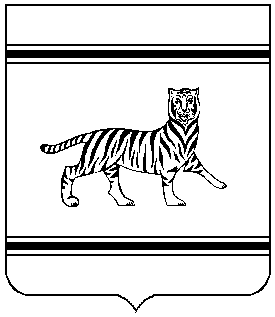 